Work/Activity: Southampton University Archery ClubWork/Activity: Southampton University Archery ClubWork/Activity: Southampton University Archery ClubSouthampton University Archery Club General Risk Assessment, including: General, Outdoor, Indoor: Rifle Range, Indoor: SUSU Old Sports Hall and Target ArcherySouthampton University Archery Club General Risk Assessment, including: General, Outdoor, Indoor: Rifle Range, Indoor: SUSU Old Sports Hall and Target ArcherySouthampton University Archery Club General Risk Assessment, including: General, Outdoor, Indoor: Rifle Range, Indoor: SUSU Old Sports Hall and Target ArcheryGroup:Assessor(s): Bethany LoganContact: bl1g18@soton.ac.ukGuidance/standards/Reference documents  Competence requirementsCompetence requirementshttp://www.hse.gov.uk/Risk/faq.htmArcheryGB Rule of Shooting http://www.archerygb.org/documents_governance.php?folderid=1971&includeref=doclist1198 Role: Skills, experience or qualifications http://www.hse.gov.uk/Risk/faq.htmArcheryGB Rule of Shooting http://www.archerygb.org/documents_governance.php?folderid=1971&includeref=doclist1198 Key HolderEquipment OfficerCoachChosen by committee as responsible members of the club. Have to read through and sign the risk assessment before becoming a key holder2 positions on committee that are voted in by members. They receive training by previous Equipment Officers on how to succeed in their roleTrained coaches through the Archery GB Coaching qualifications.Risk assessments linkedKey HolderEquipment OfficerCoachChosen by committee as responsible members of the club. Have to read through and sign the risk assessment before becoming a key holder2 positions on committee that are voted in by members. They receive training by previous Equipment Officers on how to succeed in their roleTrained coaches through the Archery GB Coaching qualifications.Key HolderEquipment OfficerCoachChosen by committee as responsible members of the club. Have to read through and sign the risk assessment before becoming a key holder2 positions on committee that are voted in by members. They receive training by previous Equipment Officers on how to succeed in their roleTrained coaches through the Archery GB Coaching qualifications.TaskHazardsWho might be harmed and howCurrent control measuresCurrent risk /9Additional control measuresAction by whom?Residual risk/9check SA/DM1General ShootingArchers under the influence of drugs or alcohol, or suffering from a lack of sleep.Any archer or spectator. Archer is not in control of themselves and could injure others through poor techniqueNo archer shall be allowed to shoot when under the influence of drugs or alcohol, or suffering from a lack of sleep.  Archers are not permitted in the range under these conditions and shall be allowed to remain in the back room only if failure to do so would present further risk to the individual.2Key Holder2General ShootingInjury caused by exposure to cold over duration of shoot.Archer. Could get frostbiteMembers are advised to wear warm clothing when shooting in inclement weather.  The indoor range can become cold and members should dress appropriately.2Archer may be turned away if clothing is inappropriate for weatherKey Holder23General ShootingInjury caused by heat exposure over duration of shooting.Archer. Could get dehydration, heat stroke or sunburnMembers are advised at the beginning of the year and again at the beginning of the outdoor season to bring water to all sessions, especially when it is warm.At the beginning of the outdoor season sun cream will be advised for every session.2Key Holder4General ShootingMuscle injuries.Archer. Could get injuredAll members are instructed in correct warm up technique.  Coaches are able to give further advice on recommended warm ups as required.2Coach5General ShootingUnknown existing medical conditions cause illness which requires immediate treatment, due to possible isolated locations and shooting late at night with no Sport and Wellbeing first aid staff on site.Archer with the medical condition(s). Poor treatment may cause injury.All members receive a questionnaire asking about existing medical conditions, all first aiders briefed about serious medical conditions and the treatment of them.There is a defibrillator at the water sports centre which can be used in an emergency.2Key Holder6General ShootingTripping, slipping, falling and sharp edges.Everyone. Could cause injuryNo running allowed in the range.2Key Holder7General ShootingLack of experience causes injury through poor technique.Archer. Could cause injuryCoaches are available to improve technique; all members complete or have previously completed a beginners course.2Coach8General ShootingInjury through lack of training, returning at too high a draw weight after a break.Archer. Could cause injuryMembers are provided with many opportunities to train; those who have been unable to train are reminded to ease back into the sport by reducing the number of arrows shot per session, increasing the number of sessions slowly or reducing the draw weight of the bow.Where possible the club will allow members to use club limbs to reduce draw weight although not at the detriment of new members using equipment.2Coach9General ShootingMobile phones on the shooting line cause distraction.Distraction could cause injury to archer and othersPeople are advised not to have mobile phones when shooting, those wishing to have mobile phones must keep them on silent and only use them when behind the waiting line, people should use mobile phones considerately and not distract other archers.2Key Holder10General ShootingMisuse of equipment.Misuse of equipment could cause injury to archer and othersAll members have undergone a beginners course, and any misuse of equipment during any club shoots is to be dealt with severely.  The club retains the right to expel members who misuse club equipment.3Key Holder11General ShootingVehicle incident during travel to/from competitions.Driver and passenger in car. Incidents may cause injuriesAll minibus drivers will be registered with SUSU and all SUSU guidelines adhered to, when travelling in personal cars drivers are to check their cars thoroughly and only drive if they have the correct insurance to do so.3Driver12General ShootingInadequately managed shooting range.Anybody in the range. If an incident occurs injuries may occurShooting line will have an experienced archer present at all times, archers will be deemed competent to manage the range by the Captain, a key holder will open and close the range and be present at all times although may be in the back room if another experienced archer is present in the range.3Key Holder13General ShootingPerson being hit by an arrow in flight.Person hit by arrow would suffer injuriesAll shooting will be controlled under ArcheryGB rules of shooting, with the exception that denim may be worn during training.  Experienced archers are reminded that arrows are to be left in whenever possible until qualified medical staff arrives.2Key Holder14General ShootingInterference at the shooting line causing an arrow to be shot at something other than target.Arrow could hit someone or could rebound and then hit someoneOnly those shooting or coaching allowed in front of the waiting line. Members behind the shooting line must not distract archers in a way which may cause them to turn around.1Key Holder15General ShootingMinor equipment failure.Archer. Equipment failure may cause injuryAll club equipment is regularly checked by the Equipment Officers. Good maintenance practice is encouraged to all members but not enforced.  Any suspected faults are to be reported to a key holder who will de-string the bow and pass it to the equipment Officers.2Equipment Officer16General ShootingMajor equipment failure.  Failure of limbs, arrows or riser causing potentially serious injury.Everyone. Equipment failure may cause injury due to flying partsAll club equipment is regularly checked by the Equipment Officers. Good maintenance practice is encouraged to all members but not enforced.2Equipment Officer17General ShootingMuscle injury from too great a draw weight.Archer. Could cause injuryAll beginners will start with at most 18lb draw weight, and only progress once they are comfortable with the weight; beginners may reduce draw weight at any time and are encouraged to report discomfort.  All members can request lower poundage limbs from the Equipment officer who must provide them if they are available.2Coach18General ShootingAggravation of old/existing injuries.Archer. Could cause injuryMembers are expected to discuss old/existing injuries with coaches to discuss management.1Coach19General ShootingUse of personal music players during shooting, making archers unaware of safety calls.If an emergency occurs, then archer may not be aware and could hurt themselves or othersPersonal music players are not permitted on the shooting line and if used behind the waiting line must be kept at a volume where safety calls and whistles can be heard.2Key Holder20General ShootingBow string hitting arm.Archer. May cause bruisingMembers are instructed in good technique which reduces the likelihood of them hitting their arm. All members will have access to a club arm guard if required.2Coach21General ShootingBack stress & injury from manual handling.Person lifting, may cause injuryWhen working with heavy objects members must not lift more than would be deemed sensible.  Proper lifting practice should be followed.  Using a straight back.
Never lift heavy objects alone.  Work with others.  Trolley is provided for moving targets long distances outdoors.2Key Holder22General ShootingFalling onto an arrow.Anyone. Could cause injuryMembers instructed in a safe manner to carry arrows, advised to approach the target from the side although this can be difficult in the limited space available, there is no running permitted in the range, indoors or outdoors.2Key Holder23General ShootingArrow coming off end of bow from being overdrawn.Archer. Could cause archer to shoot handAll beginners are given arrows at least as long as their draw length, members are to inform each other if a change in draw length is noticed, experienced archers are responsible for checking this during the beginners course.2Coach24General ShootingJewellery, items in pockets, long hair, tabs/ribbons on clothes caught by bow string.Archer. Could cause injuryMembers are advised that only stud earrings are to be worn, all other piercings should be removed. Sensible clothing is to be worn at all times while shooting and hair should be tied back.2Archer25General ShootingSingle archers receive injury and are unable to get help.Archer. Could cause severe injuryThere must always be 2 adults present one of whom must be an experienced archer.  There must always be a first aider present who may be one of the 2 adults.2Key Holder26General ShootingInjury caused through incorrect set-up of the bow, including string not on properly or limbs coming out when drawing the bow.Everyone. Could cause injuryAll members are shown how to set up a bow and key holders are responsible for helping new members.  Stringers must be used when setting up any bow.1Archer27General ShootingSetting up of large, heavy equipment could cause injury if mishandledAnyone helping to set upAll members are shown how to safely set up bosses and make sure the legs are set up properly to avoid them falling over.2Key Holder28Outdoor ShootingCarbon arrows lost in the ground, non-responsive to metal detector.  Cause injury to other facility users.Any user of Wide Lane could hurt themselves on a lost arrowNo full carbon arrows are permitted for outdoor shooting.  Only wooden, aluminium and carbon aluminium are allowed without express permission from the Captain.2Key Holder29Outdoor ShootingPeople collecting arrows at different times mean that people will be in front of the shooting line when others are still shooting, risk of being hit by an arrow.Anyone collecting could be hurt by a stray arrowIn line with ArcheryGB guidelines a minimum of 25m will be kept between independent shooting lines.2Key Holder30Outdoor ShootingWind blows an arrow off course causing it to hit someone.Getting hit by an arrow causes injuryShooting is conducted in an open field, safety margins to the side of the shoot shall be in accordance with ArcheryGB. Entrance to the field will have warning signs to notify of the fields use as an archery range in session.2Key Holder31Outdoor ShootingUrgent first aid is required and Sport and Wellbeing staff are not present.The person requiring first aid could suffer whilst waiting for first aidAt least one archer must carry a mobile phone, the number for security can be found inside the container.2Key Holder32Outdoor ShootingBow or archer hit by lightning while shooting in a storm.Archer hurt by lightningNo archery will take place during lightning storms, the Key Holder will make the determination of safe shooting conditions.2Key Holder33Outdoor ShootingOther sports user injured by uncollected arrows in field.Other sports users could get hurt by an arrowEvery effort should be made to recover all arrows, metal detectors are provided by the club in order to aid detection of arrows, and arrows lost at the end of the session should be reported to the captain immediately.1Key Holder34Outdoor ShootingPoor lighting causing dangerous shooting.Archers could not see a hazard and hurt someoneShooting should only take place in good lighting, outdoors this means that shooting should finish before dusk with all equipment packed away during daylight hours.1Key Holder35Outdoor ShootingInjury to feet from hidden arrows.Somebody could hurt their feet on an arrow in the groundIn accordance with ArcheryGB rules no open shoes are to be worn by any person on the archery field of shooting, this does not include spectators, but this precludes spectators walking in front of the shooting line at any time.1Key Holder36Target ArcheryRebounding arrows striking archersArrow could hit someone and cause injuryRebounding arrows are normally low velocity, recurrence of this event requires investigation to ascertain the cause, only danage and layered foam with paper targets shall be shot at without further risk assessment.2Key Holder37Target ArcheryHit by falling target.Person pulling arrows could pull the target over and hurt themselves Correct removal of arrows demonstrated putting weight onto the target, indoors the targets have blocks of wood to stop the legs closing and making them unstable, outdoors targets are pegged down and secured with rope.1Key Holder38Target ArcheryInjury sustained from being hit from the rear end of an arrow when it is pulled from the target.Could cause bleedingAll members have undergone a beginner’s course, either with the club or prior to joining, including safe instruction of pulling arrows.1Key Holder39Rifle RangeRoad safety.Someone could get run overClearly marked roads.  Speed limits of 5mph at Centre entrance.  Speed bumps and an area designated for cars to drive in 'a yellow line'.  Members advised to be wary of cars and drivers warned of heavy pedestrian presence.2Archer40Rifle RangeFire.Could cause anyone in the range burnsRange is fitted with fire and smoke detectors.  Fire extinguishers located in the front room.  Evacuation through main doors only, assembly point by residential area at entrance to water sports centre.3Key Holder41Rifle RangeRifle rounds not correctly secured.Someone could illegally obtain rifle roundsRounds are to be immediately locked in the archery senior cupboard and the captain of the rifle club contacted to come and secure, failing to contact the rifle club Chris is to be contacted.  Failing both the police are to be called to secure the rounds.2Key Holder42Rifle RangeRifle bolts not correctly secured.Someone could illegally obtain rifle boltsBolts to be stored in the archery senior cupboard until they can be returned to the rifle club, if available they are to be further locked in the cashbox or lockbox.2Key Holder43Rifle RangeEncroachment of non-participants into shooting or safety areas.Someone could be shotThere is only one entrance to the range.  This can be easily monitored while shooting.2Key Holder44Rifle RangeShooting resumes while people are collecting things from behind the curtain.Someone could be shot When collecting things from behind the curtain a second person is to remain standing in front of the targets until the item is retrieved from behind the curtain to stop people resuming shooting while someone is in front of the shooting line. All members versed in safety commands.2Key Holder45Rifle RangeSlips, trips and fallsAny range userKeep entryways and pathways clear, ensure all equipment is stored in its proper place. Ensure any spillages are cleaned up as soon as possible.2All users46Rifle RangeOvercrowding causing injuryAny range userSuitable one way systems in place for when the range becomes busy. If the club has enough active members to warrant it, a pre-booking system will be used to ensure that overcrowding doesn't happen.2Key Holder47SUSU Old Sports HallThings falling into the shooting area from balcony causing distraction or causing arrow to rebound from object.Rebound arrow could hurt someone. Falling objects could hurt someone. Distraction could cause an incident and injury.If non archers are spectating from the balcony then an experienced archer will be present to supervise.  No-one may hold anything over the balcony at any time.2Key Holder48SUSU Old Sports HallFireCould cause anyone in the range burnsHall is fitted with fire and smoke detectors. Fire extinguishers located in hallway immediately outside hall. Evacuation through designated fire exits, assembly point grassy area at bottom of stairs outside SUSU.3Key Holder49SUSU Old Sports HallEncroachment of non-participants into shooting or safety areas.Someone could be shotThere is an entrance in front of the shooting line from the fire exit at the rear of the hall.  This should remain closed at all times to prevent people coming in from the outside.2Key Holder50General RiskSlips, trips and fallsPhysical injury to event organisers and attendeesAll boxes and equipment to be stored away from the main meeting area, e.g. stored under tables. Any cables to be organised as best as possible. Cable ties/to be used if necessary.Floors to be kept clear and dry, and visual checks to be maintained throughout the meeting by organizers. Extra vigilance will be paid to make sure that any spilled food products/objects are cleaned up quickly and efficiently in the area.2All members51General RiskInadequate meeting space (overcrowding/not inclusive to all members)Physical injury, distress, exclusion to event organisers and attendeesCommittee check on room pre-booking, checks on space, lighting, access, tech available. Ensure space meets needs of members e.g. considering location & accessibility of space. Committee to consult members on needs and make reasonable adjustments where possible2Committee52General RiskActivities involving electrical equipment e.g. laptops/ computersRisk of eye strain, injury, electric shock to event organisers and attendeesEnsure regular breaks (ideally every 20mins) when using screens. Ensure the screen is set up to avoid glare, and is at eye height where possible. Ensure no liquids are placed near electrical equipment. Ensure all leads are secured with cable ties/mats etc.2User53General RiskSocials: Costumes/Fancy dressProps/costumes causing injury or offence to participants Members of the publicAsk members to only bring small items and use them sensibly. Members of the society are responsible for their own possessions and the use of them. Choose a theme unlikely to cause offence. Any participant wearing items deemed offensive asked to remove these. Society to follow and share with members Code of conduct/SUSU Expect Respect policy.2Committee and members54General RiskSocials- alcoholconsumptionParticipants may become at risk as a result of alcohol consumption Members of the public may act violently towards participantsMembers are responsible for their individual safety though and are expected to act sensibly. Initiation behaviour not to be tolerated and drinking games to be discouraged. For socials at bars/pubs etc bouncers will be present at most venues. Bar Security staff will need to be alerted and emergency services called as required. Where possible the consumption of alcohol will take place at licensed premises. The conditions on the license will be adhered2All participants55General RiskSocials/Meetings-Medical emergencyMembers may sustain injury /become unwell pre-existing medical conditions Sickness DistressAdvise participants; to bring their personal medication. Members/Committee to carry out first aid if necessary and only if qualified and confident to do so. Contact emergency services as required 111/999. Contact SUSU Reception/Venue staff for first aid support2All participants56General RiskHandling & StoringMoney- Own SocietyfundraisingTheft. Individuals being mugged/robbed. Loss/misplacement leading to financial lossCash to be deposited asap after each event into society bank account or money hub. Nominated person will be tasked with storing cash in nominated location when banks not open. Money to be kept in lockable box. Avoid giving cash to committee member if they will be travelling by foot alone (request taxis where possible/travel by car. Ensure cash is not visible/advertised when out in public)2Committee57General RiskEvents involving FoodAllergies. Food poisoning. ChokingIndividual event risk assessment to be carried out for events involving members making/serving food. Homemade items to be avoided by those with allergies and should be made by those with appropriate food hygiene training (Level 2 +). Only order/buy food at establishments with appropriate food hygiene rating - Food to only be provided/eaten when other activities are2All participantsReviewed By:Reviewed By:Comments:Responsible person (SA/DM): Date: SUSU H&S manager (where applicable):Date:Likelihood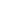 LikelihoodLikelihoodLikelihood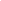 Impact369Impact246Impact123LikelihoodLikelihoodLevelDescriptionHigh (3)Will probably occur in most circumstancesMedium (2)Might occur at some timeLow (1)May occur only in exceptional circumstancesImpactImpactLevelDescriptionHigh (3) Major Injury or Death; Loss of limb or life-threatening conditions. In hospital for more than 3 days, and/or subject to extensive prolonged course of medical treatment and support. Medium (2)Serious injury causing hospitalisation, less than 3 days. Rehabilitation could last for several months.Low  (1)Minor/superficial injuries. Local first aid treatment or absence from work for less than 3 days.